«Выходные в Санкт-Петербурге»  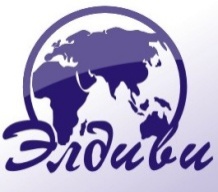 Царское село (Екатерининский дворец + парк) - Эрмитаж - Петергоф (Нижний парк)Даты выезда: 06.05.17, 18.05.17, 25.05.17, 01.06.17, 08.06.17 и далее каждый четвергПродолжительность тура: 5 дней/ 2 ночных переездаПроезд: комфортабельный автобус еврокласса (аудио, видео)Проживание: гостиница Охтинская 3* в Санкт-Петербурге, расположившаяся на живописном берегу Невы, в 10 минутах от центра города. Из окон отеля открывается восхитительный вид на ансамбль Смольного собора и Большеохтинский мост, который считается одним из самых красивых в Европе.  Размещение в 2-местных номерах с удобствами категории «СТАНДАРТ».  Все номера оснащены современными LED телевизорами, беспроводным доступом в Интернет, мини-барами, фенами и спутниковым телевидением. В каждом номере установлены стеклопакеты. Питание: 3 завтракаПРОГРАММА ТУРАСтоимость тура на 1 чел.:1 день≈13.30 отправление автобуса из Гродно, ≈ 18.00 отправление из Минска. Ночной переезд.≈13.30 отправление автобуса из Гродно, ≈ 18.00 отправление из Минска. Ночной переезд.2 деньПрибытие в САНКТ-ПЕТЕРБУРГ. Завтрак в кафе. 	Прибытие в САНКТ-ПЕТЕРБУРГ. Завтрак в кафе. 	2 деньэкономОбзорная экскурсия по городу, в ходе которой Вы увидите парадные ансамбли города: Дворцовую площадь с  резиденцией русских императоров - Зимним дворцом, Исаакиевскую площадь, Сенатскую площадь с памятником «Медный всадник», насладитесь просторами Невы на Стрелке Васильевского острова, посетите Казанский собор, увидите Адмиралтейство, храм Спаса-на-Крови, Летний сад, Марсово поле, Александро-Невская лавра, прогулка  по территории Петропавловской крепости, Домик Петра I  и многое другое.***Групповая экскурсия с гидом в ЭРМИТАЖ(доплата).***По желанию  экскурсия «СЕВЕРНАЯ ВЕНЕЦИЯ» - катание на корабликах по Неве (доплата)2 деньРазмещение в отеле. Свободное время. Ночлег в отеле.Размещение в отеле. Свободное время. Ночлег в отеле.3 деньЗавтрак в отеле (шв. стол). Завтрак в отеле (шв. стол). 3 деньэкономСвободное время либо экскурсии с группой за доплату:***Экскурсия в ИСААКИЕВСКИЙ СОБОР - (XIX в.) - один из лучших кафедральных соборов Европы. По своим грандиозным размерам (высота – более 100 метров) Исаакиевский собор входит в число крупнейших купольных сооружений Европы. Художественное оформление собора включает крупнейшее собрание русской монументальной живописи середины XIX века, насчитывающее более 150 произведений (доплата).***Ночная экскурсия с разведением мостов «ТАИНСТВА САНКТ-ПЕТЕРБУРГА». (доплата )3 деньВозвращение в Петербург. Ночлег в отеле.Возвращение в Петербург. Ночлег в отеле.4 деньЗавтрак в отеле (шв. стол). Выселение из гостиницы (вещи можно сдать в автобус). Завтрак в отеле (шв. стол). Выселение из гостиницы (вещи можно сдать в автобус). 4 деньэкономСВОБОДНОЕ время и к 18.00 – самостоятельное прибытие к месту сбора группы - парковка т/ц  «ЛЕТО» (Санкт-Петербург, Пулковское ш., 25) или:***Загородная экскурсия в ПЕТЕРГОФ - чарующее путешествие в «русскую Версалию». Экскурсия по Нижнему парку с фонтанами  (доплата)***Экскурсия в  КРОНШТАДТ с посещением Морского Собора-  увлекательное путешествие на остров Котлин, где в начале XVIII века возник город-крепость Кронштадт («коронный город»). Для надежной защиты морских границ Санкт-Петербурга вокруг Котлина на искусственно созданных островах были сооружены еще около двух десятков фортов – малых крепостей, ставших неодолимой преградой для врага.  По пути в Кронштадт Вы проедете по уникальному гидротехническому комплексу защиты Санкт-Петербурга от наводнений (доплата ).4 день18.00 – сбор на парковке т/ц «Лето». 18.15 – отправление в Минск. Ночной переезд.18.00 – сбор на парковке т/ц «Лето». 18.15 – отправление в Минск. Ночной переезд.5 деньПрибытие в Минск утром, в Гродно в первой половине дня.Прибытие в Минск утром, в Гродно в первой половине дня.Вариант программы:ВзрослыеДети до 15.99 лет Доплата за 1 местное размещениеСЕЗОННАЯ доплата на выездыс 25.05.17 по 06.07.17эконом95$ + 100BYN95$ + 100BYN35$+20$Вариант программы:В стоимость входит:Дополнительно оплачивается:экономПроезд на автобусе; Проживание  в гостинице (2 ночи); Питание: 3завтрака (1 в кафе, 2 (шв. стол) в отеле). Услуги руководителя группы; Экскурсионное обслуживание с вх. билетами:ОБЗОРНАЯ экскурсия с прогулкой по территории Петропавловской крепости;.мед .страховка (2$), обеды, ужины; Доплата за 1местное размещение;Катание на корабликах «СЕВЕРНАЯ ВЕНЕЦИЯ» ( ≈700 р.р./взр, 600 р.р./ дети до 15.99лет);Экскурсия в Петергоф и  НИЖНИЙ ПАРК (≈950р.р/взр, 650р.р./дети до 15.99лет);Экскурсия в КРОНШТАДТ (≈550р.р./взр, 450р.р./дети до 15.99)Экскурсия в ЭРМИТАЖ (≈650 р.р./взр ,250 р.р./ дети до 15.99 лет);Экскурсия в ИСААКИЕВСКИЙ СОБОР(≈300 р.р./взр, 100 р.р./дети до 15.99 лет, подъем на колоннаду опл. доп. ≈150 р.р.);НОЧНАЯ экскурсия по Санкт-Петербургу (≈ 750 р.р/взр,600р.р./ дети до 15.99 лет).;